Материально – техническое обеспечение и оснащенность образовательного процессаСведения о материально – технической базе.Тип здания: универсальное, отдельно стоящее, кирпичное, на фундаменте.Год  ввода в эксплуатацию – 1994.Проектная мощность – 162 учебных места.Реальная наполняемость –43 обучающийся.Перечень учебных кабинетов:русский язык и литература -  1   история                                     1                                    математика                            -  1                            физика                                    - 1                                    химия и биология                  - 1иностранный язык                 - 1начальная школа                    - 2трудовое обучение                 - 1информатика                           - 1Библиотека:площадь книжный фонд, брошюр и журналов- 2847, в том числе учебный – 965, художественный – 500методическая литература – 123. Спортивный зал  19 х 9 х 5, 4, площадь – 171 кв. м. Спортивная площадка – 7500 кв.м      Столовая 5, 7 х 16, площадь – 91, 2 кв. м., число посадочных мест – 44. 1.10. Актовый зал  -72 кв.м  1.11 Пришкольный участок - 1 гаТехнические средства обеспечения образовательного процесса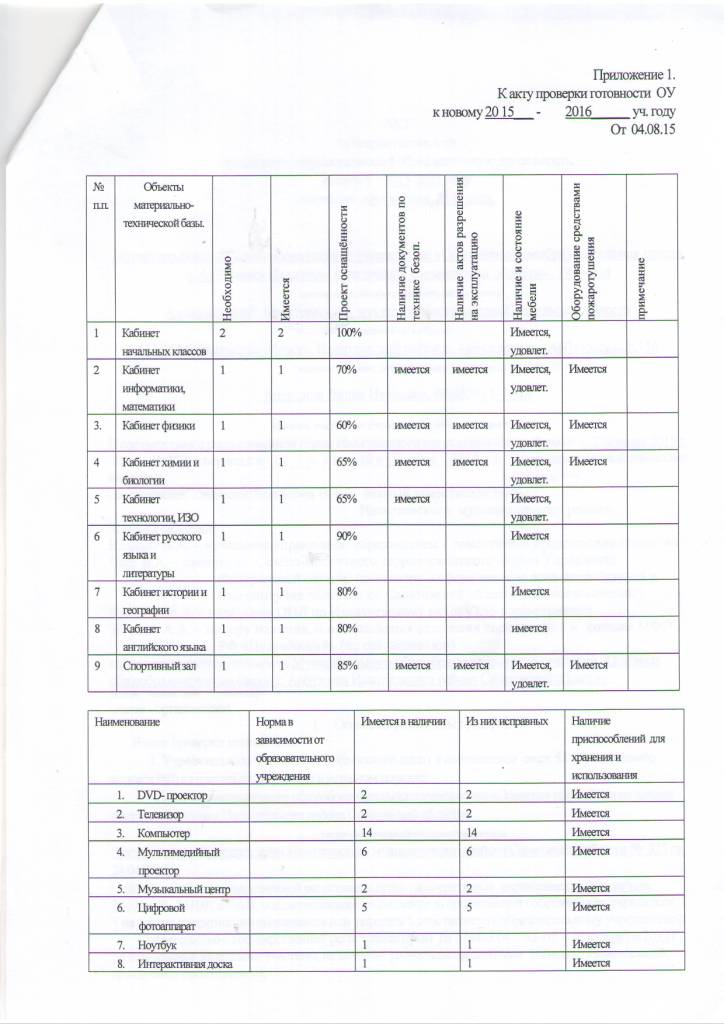 Наименование Количество  Компьютер 14Телевизор 2Видеомагнитофон 1DVD2Магнитофон 3Графопроектор 4Музыкальный центр2Принтер5Копировальный аппарат1Мультимедийный проектор 7